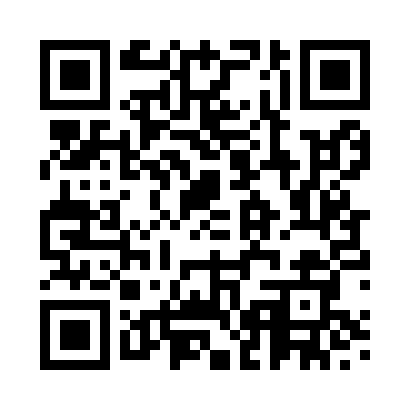 Prayer times for Inchmickery, City of Edinburgh, UKMon 1 Jul 2024 - Wed 31 Jul 2024High Latitude Method: Angle Based RulePrayer Calculation Method: Islamic Society of North AmericaAsar Calculation Method: HanafiPrayer times provided by https://www.salahtimes.comDateDayFajrSunriseDhuhrAsrMaghribIsha1Mon2:544:321:177:0410:0211:392Tue2:554:331:177:0410:0111:393Wed2:554:341:177:0410:0111:394Thu2:564:351:187:0410:0011:395Fri2:574:361:187:039:5911:386Sat2:574:371:187:039:5911:387Sun2:584:381:187:039:5811:388Mon2:594:391:187:029:5711:379Tue2:594:401:187:029:5611:3710Wed3:004:421:197:029:5511:3711Thu3:014:431:197:019:5411:3612Fri3:014:441:197:019:5311:3613Sat3:024:461:197:009:5111:3514Sun3:034:471:196:599:5011:3415Mon3:044:491:196:599:4911:3416Tue3:054:501:196:589:4811:3317Wed3:054:521:196:579:4611:3318Thu3:064:531:196:579:4511:3219Fri3:074:551:196:569:4311:3120Sat3:084:571:196:559:4211:3021Sun3:094:581:206:549:4011:3022Mon3:105:001:206:539:3811:2923Tue3:105:021:206:539:3711:2824Wed3:115:031:206:529:3511:2725Thu3:125:051:206:519:3311:2626Fri3:135:071:206:509:3111:2527Sat3:145:091:206:499:3011:2428Sun3:155:101:206:489:2811:2329Mon3:165:121:206:469:2611:2230Tue3:175:141:206:459:2411:2131Wed3:175:161:196:449:2211:20